Audiovisual and Multimedia Section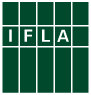 AVMS Standing Committee Mid-Year Meeting Minutes, New York, New York 11th April 2013 09.30-16.00 and 12th April 2013 09.00-14.00.Welcome and greetingsAgenda approvedMinutes of Helsinki Meetings approvedAnnual Report, Strategic Plan, Action Plan

Discussion was held re: Guidelines update (G.A. Suggested update areas), ask Richard ??  U.K. in order to do translation of AV citation guidelines (we will seek a mutual understanding and perhaps develop an introduction or abstract.)

Project topics:  metadata, legal deposit, 3-d objects, access (principles), emerging technologies clearinghouse,  licensing/contracts pattern shifts, copyright concerns with legacy formats (WIPO, IFLA, UNESCO, ALA/VRT),  preservation, orphan films,
Planning,  target group(s), clearinghouse / directory, complementing other organizations, best practices

Define the clearinghouse elements - Scope statements, techs, subjects, location, access point,

Reformulate Strategic Plan - in session, and then June 30 all w/ Miller updating the IFLA footnotes.  Framing with life-cycle for plan and clearinghouse.  Member input with memo.

Singapore activity - define clearinghouse entries.Financial Report – deferredReport of Division Leadership Forum - no attendance in Helsikni.  El Sahn will attend in Singapore. IFLA/CCAAA Memorandum of UnderstandingIFLA, ICA, FIAFE, LAMMS, (9 legs.) - Two levels of membership AV organizations and organizations with broader concerns.
The current commitment is 500 euro plus expenses related to travel by IFLa representative.There has been an IFLA withdrawal and current attendance and representation is unsupported.  George Abbott crafted an historical framing of IFLA leadership and participation. Will share it with appropriate IFLA leadersSingapore ConferencePlank and Abbott will guide keynotes to reduce redundancies in their presentations.

Three hour time slot is 9:30 - 12:45
Program will include two keynote speakers and five additional papers

Programmers will work with Cataloguing Section about speaker order.
Section overviews 5 min. eachLibrary keynote first - Adam - British Library (30 mins.)Publisher keynote second - Steven Rhinetut (30 mins.)Blumel/Plank 15+5HastikBreakEdge 20Mc Hanon 20Xiao 20


Marwa El Sahn will submit form
Plank /Abbott will be communicating with keynotes.Offsite WorkshopTakes place on Monday 19 and will be scheduled simultaneously as an IFLA workshop and NYU workshop.
Pre-registration will be handled by Abbott & Besser. Information should include bus transp., loc/map, time, and local contact person info.  Abbott will e-mail latest info for Miller to publish to web site.Elections and new members

Elections will need to be held in Singapore for Chair, Secretary and Information Officer.  The critical state of the flagging membership AVMS Section was discussed.  Abbott will develop a recruitment text, the Section needs share elections info appropriately.
Various questions include whether mid-term apps. Are allowable , what is the maximum of  corresponding members? (5 for up to four years.)We should publicize with appropriate lists from the IFLA Directory, our present and past speakers and workshop attendees and Regular attendees.Visit during the Singapore Conference
Besser will investigate a visit to the Asian film archive or public library visit (Library at Esplanade). Scheduled for Wed. Aug.  21. Library@esplanade.sg or qsm@library.nlb.gov.sgoLuncheonLuncheon for the Section will take place after the AVMS program on Tues 20th 1:00-3:00 Miller will target a venue for the luncheon and share information at earlier meetings, program, and workshop  - Sc11 Thursday 22nd 1:15- 2:45UNESCO - AV World Heritage Day (27 Oct.)Because two secretaries have needed to resign, Miller will lead promotion and be contact for listing on web site.  He will need to share Copyright and logo use issues related to the event.UNESCO International Jazz Festival (April 30).   Miller will add this information to the AVMS web site.Lyon Conf. Program and workshop
Seek UNESCO funding for Conf. (no point person named?)  and workshop attendees.

Seek collaborations with Preservation and Conservation Section (Marwa to Danielle) and promoting workshop partnership and Academic and Research Section a.mcdonald@uel.ac.uk for proposed program “Digital Preservation Futures - utilization in research.”Projects

Legal Deposit - ask. Trond to do executive summary of the survey based upon PowerPoint and org. survey.  Ask Trond if he will perform a second related project incorporating direct interviewing techniques? Legal Deposit country laws Starting points chart? (Insts. which are responsible for Admin. Of process for legal deposit.). (Copyright and legal matters / govt. docs. Sections) use individuals listed as contacts of institutions

Scope questions include:  Does your country have a specific law for legal deposit of AV materials? (List of media types) What agenc(ies) are responsible managing the process?AVMS Webpage and Newslettern/aAVMS Facebook and other marketing toolsAVMS will discontinue the use of the Facebook page due to member inactivity.Other BusinessThe attendees enjoyed visits to the NYU Avery Fischer Media Commons and NYU Media Preservation units and from students in his program, thanks to Howard Besser.Besser shared the the Video At Risk Copyright Guidelines:http://www.nyu.edu/tisch/preservation/research/video-risk/VideoAtRisk_SECTION108_Guidelines_2013.pdfAVMS Section – Singapore ScheduleSaturday, 17 August 2013 – 12:00 to 14:00 – SC IMonday, 19 August 2013 – 08:30 to 18:00 – WorkshopTuesday, 20 August 2013 – 09:30 to 12:45 – ProgrammeTuesday, 20 August 2013 – 13:00 to 15:00 – AVMS LuncheonWednesday, 21 August 2013 – TBA – AVMS Local AV Tour Present:Marwa el SahnSC ChairEgyptI, IIMichael J. MillerSC Communication / Web OfficerUnited StatesI, IIGeorge AbbottSC MemberUnited StatesI, IIHoward BesserSC MemberUnited StatesI, IIMargret PlankSC MemberGermanyI, II